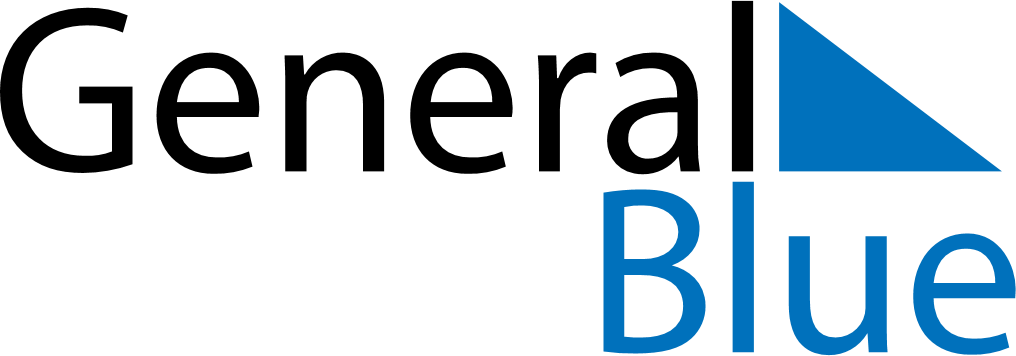 June 2024June 2024June 2024June 2024June 2024June 2024June 2024Juuka, North Karelia, FinlandJuuka, North Karelia, FinlandJuuka, North Karelia, FinlandJuuka, North Karelia, FinlandJuuka, North Karelia, FinlandJuuka, North Karelia, FinlandJuuka, North Karelia, FinlandSundayMondayMondayTuesdayWednesdayThursdayFridaySaturday1Sunrise: 3:12 AMSunset: 10:49 PMDaylight: 19 hours and 36 minutes.23345678Sunrise: 3:10 AMSunset: 10:51 PMDaylight: 19 hours and 41 minutes.Sunrise: 3:08 AMSunset: 10:53 PMDaylight: 19 hours and 45 minutes.Sunrise: 3:08 AMSunset: 10:53 PMDaylight: 19 hours and 45 minutes.Sunrise: 3:06 AMSunset: 10:56 PMDaylight: 19 hours and 49 minutes.Sunrise: 3:04 AMSunset: 10:58 PMDaylight: 19 hours and 53 minutes.Sunrise: 3:02 AMSunset: 11:00 PMDaylight: 19 hours and 57 minutes.Sunrise: 3:01 AMSunset: 11:02 PMDaylight: 20 hours and 1 minute.Sunrise: 2:59 AMSunset: 11:04 PMDaylight: 20 hours and 4 minutes.910101112131415Sunrise: 2:58 AMSunset: 11:06 PMDaylight: 20 hours and 8 minutes.Sunrise: 2:56 AMSunset: 11:08 PMDaylight: 20 hours and 11 minutes.Sunrise: 2:56 AMSunset: 11:08 PMDaylight: 20 hours and 11 minutes.Sunrise: 2:55 AMSunset: 11:09 PMDaylight: 20 hours and 13 minutes.Sunrise: 2:54 AMSunset: 11:11 PMDaylight: 20 hours and 16 minutes.Sunrise: 2:53 AMSunset: 11:12 PMDaylight: 20 hours and 18 minutes.Sunrise: 2:52 AMSunset: 11:13 PMDaylight: 20 hours and 20 minutes.Sunrise: 2:52 AMSunset: 11:14 PMDaylight: 20 hours and 22 minutes.1617171819202122Sunrise: 2:51 AMSunset: 11:15 PMDaylight: 20 hours and 24 minutes.Sunrise: 2:51 AMSunset: 11:16 PMDaylight: 20 hours and 25 minutes.Sunrise: 2:51 AMSunset: 11:16 PMDaylight: 20 hours and 25 minutes.Sunrise: 2:50 AMSunset: 11:17 PMDaylight: 20 hours and 26 minutes.Sunrise: 2:50 AMSunset: 11:17 PMDaylight: 20 hours and 27 minutes.Sunrise: 2:50 AMSunset: 11:18 PMDaylight: 20 hours and 27 minutes.Sunrise: 2:50 AMSunset: 11:18 PMDaylight: 20 hours and 27 minutes.Sunrise: 2:51 AMSunset: 11:18 PMDaylight: 20 hours and 27 minutes.2324242526272829Sunrise: 2:51 AMSunset: 11:18 PMDaylight: 20 hours and 27 minutes.Sunrise: 2:52 AMSunset: 11:18 PMDaylight: 20 hours and 26 minutes.Sunrise: 2:52 AMSunset: 11:18 PMDaylight: 20 hours and 26 minutes.Sunrise: 2:53 AMSunset: 11:18 PMDaylight: 20 hours and 25 minutes.Sunrise: 2:53 AMSunset: 11:17 PMDaylight: 20 hours and 23 minutes.Sunrise: 2:54 AMSunset: 11:17 PMDaylight: 20 hours and 22 minutes.Sunrise: 2:56 AMSunset: 11:16 PMDaylight: 20 hours and 20 minutes.Sunrise: 2:57 AMSunset: 11:15 PMDaylight: 20 hours and 18 minutes.30Sunrise: 2:58 AMSunset: 11:14 PMDaylight: 20 hours and 15 minutes.